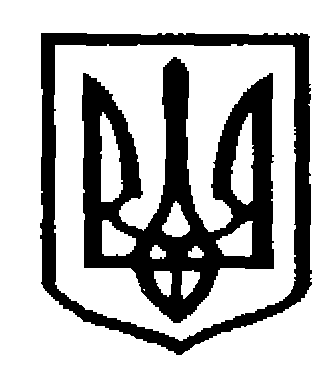 У К Р А Ї Н АЧернівецька міська радаУправління  освіти             Н А К А З05.09.2023                                                                                                          № 210Про організацію освітнього процесу у  2023/2024 навчальному році в умовах правового режиму воєнного стану у закладах загальної середньої освітиЧернівецької міської територіальної громадиВідповідно до Законів України «Про освіту», «Про дошкільну освіту», «Про внесення змін до деяких законів України в сфері освіти щодо врегулювання окремих питань освітньої діяльності в умовах воєнного стану», Указу Президента України від 24 лютого 2022 року №2 64/2022 «Про введення воєнного стану в Україні», затверджений Законом України від 24 лютого 2022 року № 2102-1Х (із змінами), постанови Кабінету Міністрів України від 28.07.2023 №782 «Про початок навчального року під час дії правового режиму воєнного стану в Україні», розпорядження Кабінету Міністрів України від 14.12.2016 № 988-р «Про схвалення Концепції реалізації державної політики у сфері реформування загальної середньої освіти «Нова українська школа» на період до 2029 року», керуючись вимогами Санітарного регламенту для закладів загальної середньої освіти, затвердженого наказом Міністерства охорони здоров’я України від 25.09.2020 .№2205 (зі змінами), Положенням про дистанційну форму здобуття повної загальної середньої освіти, затвердженого наказом Міністерства освіти і науки України від 08.09.2020 № 1115, Положенням про індивідуальну форму здобуття повної загальної середньої освіти, затвердженого наказом Міністерства освіти і науки України 12.01.2016 № 8 (із змінами), листом Міністерства освіти і науки України від 16.08.2023 № 1/12186 «Про організацію 2023/2024 навчального року в закладах загальної середньої освіти», беручи до уваги інші нормативно-правові акти і розпорядчі документи з метою забезпечення стійкого функціонування об’єктів освіти та безпечного освітнього середовища в умовах військової агресії російської федерації проти України, а також збереження життя і здоров’я учасників освітнього процесуН А К А З У Ю:Директорам закладів загальної середньої освіти усіх форм власності:        1.1. Забезпечити організацію освітнього процесу  відповідно до визначених  педагогічною радою закладу освіти структуру і тривалості навчального тижня, навчального дня, занять, відпочинку між ними, форми організації освітнього процесу, в межах часу, передбаченого освітньою програмою, відповідно до обсягу навчального навантаження, встановленого навчальним планом, та з урахуванням вікових особливостей, фізичного, психічного та інтелектуального розвитку здобувачів освіти.       1.2. Запровадити гнучку структуру навчального року - передбачити можливість змінювати терміни канікул, початку та завершення семестрів з урахуванням безпекової  ситуації.        1.3. Організувати індивідуальні форми здобуття освіти (зокрема екстернатну, сімейну (домашню), за потреби з урахуванням заяв батьків.1.4. Оприлюднити на сайті закладу освіти освітні програми, структуру 2023/2024 навчального року  та форми організації освітнього процесу.До 09.09.2023р.         1.5. Організувати ефективний пропускний режим, облік дітей, що перебувають в закладі освіти у випадку запровадження очної чи змішаної форми навчання.  1.6. Вважати основними документами, що регламентують освітній процес у 2023/2024  навчальному році, Статут, освітню програму, навчальний план, річний план роботи закладу.1.7. Залучати до освітнього процесу дітей із числа внутрішньо переміщених осіб, відповідно до заяв батьків.          1.8. Забезпечити можливість здобувати освіту учням, які виїхали за кордон, в закладах загальної середньої освіти за місцем попереднього навчання, за потреби визначити окремі заклади освіти (класи), що працюватимуть з такими дітьми дистанційно або екстерном.         1.9.  Здійснити  всі необхідні заходи щодо  безпечного перебування учасників освітнього процесу  в закладах освіти:         1.9.1.Забезпечити безумовне переривання освітнього процесу, що здійснюється в будівлі, приміщенні закладу освіти, у разі включення сигналу «Повітряна тривога» або інших сигналів оповіщення.           1.9.2.  Провести інструктажі з безпеки життєдіяльності учасників освітнього процесу, правил поведінки у закладі освіти під час повітряної тривоги, правил пожежної безпеки, електробезпеки, правил дорожнього руху.          1.9.3. Розмістити інформацію (плакати, банери) про необхідність дотримання правил поведінки під час повітряної тривоги.               1.9.4.   Розробити та затвердити або оновити (за потреби) маршрут руху здобувачів освіти, використовуючи всі можливі входи до укриття/сховища закладу, розвівши, по можливості, учнів початкової, середньої та старшої школи.          2. Управлінню освіти Чернівецької міської ради:           2.1. Забезпечити організацію освітнього процесу, виходячи із безпекової ситуації в регіоні, можливості створення безпечного освітнього середовища за такими формами:- очною - в приміщеннях або будівлях закладу освіти тільки в межах розрахункової місткості споруд цивільного захисту, що можуть бути використані для укриття учасників освітнього процесу в разі включення сигналу «Повітряна тривога» або інших відповідних сигналів оповіщення;- змішаною - у разі нестачі в укриттях місць для всіх учасників освітнього процесу;- дистанційною - при неможливості забезпечити безпечне освітнє середовище внаслідок відсутності споруд цивільного захисту в закладі освіти (або поблизу нього).          2.2. Встановити, що форма організації освітнього процесу може змінюватися впродовж навчального року в залежності від безпекової ситуації у населеному пункті та епідеміологічної ситуації.          2.3. Вжити необхідних заходів щодо забезпечення закладів освіти медичними працівниками, соціальними педагогами та практичними психологами.          2.4. Здійснювати щоденний контроль за безпековою ситуацією в закладах освіти.           3.  Покласти персональну відповідальність за організацію безпечних умов для здобувачів освіти, педагогічних та інших працівників під час освітнього процесу в закладі освіти на керівників закладів освіти.   4. Контроль за виконанням наказу покласти на заступника начальника, начальника відділу забезпечення якості та стратегічного розвитку загальної середньої освіти управління освіти Чернівецької міської ради Альону Онофрей.Начальник управління освіти Чернівецької міської ради                                                   Ірина ТКАЧУКПогоджено:заступник начальника, начальник відділу забезпечення якостіта стратегічного розвитку закладівзагальної середньої освіти                                                    управління освіти міської ради                                          Альона ОнофрейВиконавець:головний спеціаліст  управлінняосвіти міської ради                                                               Ганна Воробець